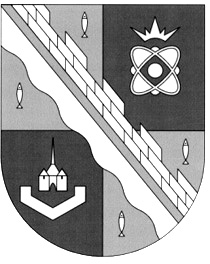 администрация МУНИЦИПАЛЬНОГО ОБРАЗОВАНИЯ                                        СОСНОВОБОРСКИЙ ГОРОДСКОЙ ОКРУГ  ЛЕНИНГРАДСКОЙ ОБЛАСТИпостановлениеот 11/02/2019 № 252Об отмене постановлений администрации Сосновоборского городского округаВ связи с изменением законодательства Российской Федерации в сфере организации деятельности по обращению с отходами администрация Сосновоборского городского округа  п о с т а н о в л я е т:        1. Отменить:1.1.  Постановление администрации Сосновоборского городского округа                         от 10.07.2006 № 517 «О предоставлении юридическими лицами и индивидуальными предпринимателями, осуществляющими хозяйственную деятельность на территории Сосновоборского городского округа  сведений об образовании отходов производства и потребления, планов природоохранных мероприятий и отчетов об их выполнении».1.2.  Постановление администрации Сосновоборского городского округа                        от 01.08.2011 № 1368 «О внесении изменений в постановление Главы администрации Сосновоборского городского округа от 10.07.2006 № 517 «О предоставлении юридическими лицами и индивидуальными предпринимателями, осуществляющими хозяйственную деятельность на территории Сосновоборского городского округа,  сведений об образовании отходов производства и потребления, планов природоохранных мероприятий и отчетов об их выполнении».1.3.  Постановление администрации Сосновоборского городского округа                     от 18.11.2011 № 2053 «О внесении изменений в постановление администрации Сосновоборского городского округа от 01.08.2011 № 1368 «О внесении изменений в постановление Главы администрации Сосновоборского городского округа                                     от 10.07.2006 № 517 «О предоставлении юридическими лицами и индивидуальными предпринимателями, осуществляющими хозяйственную деятельность на территории Сосновоборского городского округа,  сведений об образовании отходов производства и потребления, планов природоохранных мероприятий и отчетов об их выполнении».1.4.  Постановление администрации Сосновоборского городского округа                         от 29.01.2013 № 197 «О мерах по обеспечению экологической безопасности при сборе, транспортировании, утилизации и переработке отходов производства и потребления на территории Сосновоборского городского округа».          2. Отделу по связям с общественностью (пресс-центр) Комитета по общественной безопасности и информации разместить настоящее постановление на официальном сайте Сосновоборского городского округа.3. Общему отделу администрации (Баскакова К.Л.) обнародовать настоящее постановление на электронном сайте городской газеты «Маяк».4.  Настоящее постановление вступает в силу со дня официального обнародования.          5. Контроль за исполнением настоящего постановления оставляю за собой.Глава администрацииСосновоборского городского округа                                                              М.В.Воронков